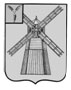 АДМИНИСТРАЦИЯ ПИТЕРСКОГО МУНИЦИПАЛЬНОГО РАЙОНА САРАТОВСКОЙ ОБЛАСТИР А С П О Р Я Ж Е Н И Еот 08 августа 2022 года №93-рс. ПитеркаОб отмене режима повышенной готовности на территории Орошаемого, Нивского, Новотульского муниципальных образований в связи со стабилизацией обстановки, связанной с маловодьем В соответствии с Федеральным законом от 21 декабря 1994 года №68 ФЗ «О защите населения и территорий от чрезвычайных ситуаций природного и техногенного характера», постановлением Правительства Российской Федерации от 21 мая 2007 года № 304 «О классификации чрезвычайных ситуаций природного и техногенного характера», постановлением Правительства Российской Федерации от 30 декабря 2003 года №794 «О единой государственной системы предупреждения и ликвидации чрезвычайной ситуации», постановлением Правительства Саратовской области от 7 ноября 2005 года №381-П «О Саратовской территориальной подсистемы единой государственной системе предупреждения и ликвидации чрезвычайных ситуаций» (далее- СТП РСЧС), с решением комиссии по ликвидации чрезвычайных ситуаций и обеспечению пожарной безопасности при администрации Питерского муниципального района от 14 июня 2022 года (протокол №4 от 14 июня 2022 года), в связи со стабилизацией обстановки связанной с маловодьем в водоемах Нивского, Орошаемого, Новотульского муниципальных  образований Питерского муниципального района, обеспечивающих жизнедеятельность населения, руководствуясь Уставом Питерского  муниципального района Саратовской области:1. Отменить режим повышенной готовности на территории Орошаемого, Нивского, Новотульского муниципальных образований в связи со стабилизацией обстановки, связанной с маловодьем.2. Признать утратившими силу распоряжение администрации Питерского муниципального района от 21 июня 2022 года №65-р «О внесении дополнений в распоряжение администрации Питерского муниципального района от 27 марта 2020 года №56-р».3. Настоящее распоряжение вступает в силу с момента опубликования на официальном сайте администрации Питерского муниципального района в информационно-телекоммуникационной сети «Интернет» по адресу: http://питерка.рф/.4. Контроль за исполнением настоящего распоряжения возложить на первого заместителя главы администрации муниципального района.И.о. главы муниципального района                                                        Д.Н. Живайкин